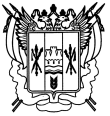 ТЕРРИТОРИАЛЬНАЯ  ИЗБИРАТЕЛЬНАЯ КОМИССИЯ САЛЬСКОГО РАЙОНА РОСТОВСКОЙ ОБЛАСТИ ПОСТАНОВЛЕНИЕ21 сентября 2021 г.                                                                                         № 34-51г. СальскВ соответствии частью 3 статьи 69 Областного закона от 12.05.2016 № 525-ЗС «О выборах и референдумах в Ростовской области», на основании первых экземпляров протоколов Территориальной избирательной комиссии Сальского района Ростовской области о результатах выборов депутатов Собрания депутатов Сальского городского поселения пятого созыва   Территориальная избирательная комиссия Сальского района Ростовской области ПОСТАНОВЛЯЕТ:Установить, что в результате выборов депутатов Собрания депутатов Сальского городского поселения пятого созыва 19 сентября 2021 года в Собрание депутатов Сальского городского поселения пятого созыва избрано 20 депутатов:- по Избирательному округу № 1 – многомандатному:- Крамаренко Артём Анатольевич, 22 сентября 1988 года  рождения; - Ольховская Наталья Владимировна, 16 апреля 1970 года рождения.- по Избирательному округу № 2 – многомандатному:- Пивненко Григорий Александрович, 02 июля 1959 года  рождения; - Русу Галина Анатольевна, 24 мая 1970 года рождения.- по Избирательному округу № 3 – многомандатному:- Борщевский Александр Анатольевич, 04 января 1956 года  рождения; - Шрамко Роман Борисович, 12 августа 1983 года рождения.- по Избирательному округу № 4 – многомандатному:- Молчанова Ирина Анатольевна, 24 июня 1962 года  рождения; - Семетухин Владимир Николаевич, 30 марта 1958 года рождения.- по Избирательному округу № 5 – многомандатному:- Жук Нина Петровна, 28 декабря 1960 года  рождения; - Лотник Евгений Юрьевич, 04 сентября 1984 года рождения.- по Избирательному округу № 6 – многомандатному:- Левин Виктор Николаевич, 14 ноября 1949 года рождения; - Панченко Сергей Александрович, 08 декабря 1978 года рождения.- по Избирательному округу № 7 – многомандатному:- Краснокутская Ирина Викторовна, 15 августа 1976 года  рождения; - Фоменко Татьяна Юрьевна, 30 ноября 1979 года рождения.- по Избирательному округу № 8 – многомандатному:- Осипов Андрей Васильевич, 16 марта 1973 года рождения; - Садовой Артем Сергеевич , 16 ноября 1986 года рождения.- по Избирательному округу № 9 – многомандатному:- Ермаков Анатолий Михайлович, 07 января 1968 года  рождения; - Котелевская Нина Николаевна , 17 декабря 1951 года рождения.- по Избирательному округу № 10 – многомандатному:- Мешков Николай Дмитриевич, 04 января 1946 года  рождения; - Мищенко Александр Николаевич , 05 апреля 1978 года рождения.3. Опубликовать настоящее постановление в газете «Сальская степь» и разместить на странице Территориальной избирательной комиссии Сальского района Ростовской области в информационно-телекоммуникационной сети «Интернет».4. Контроль за выполнением настоящего постановления возложить 
на председателя Территориальной избирательной комиссииСальского района Ростовской области  О.И. Коломийцеву.Председатель комиссии					О.И. Коломийцева			Секретарь комиссии                                                         Н.С. Чернявская				Об общих результатах выборов депутатов Собрания депутатов Сальского городского поселения пятого созыва 